YOU ARE INVITED TO JOIN USForAN INFORMATION SESSIONOn theHALIFAX REGIONAL CENTRE FOR EDUCATIONINCLUSIVE and EQUITABLEMATH COURSE SELECTION PROCESS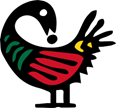 Where: Citadel High SchoolDate: February 7nd, 2023Time: 6:30-7:30pmVIRTUAL INFORMATION SESSION – JANUARY 30TH 6-7PMTo Register click here. For additional information please email- diversity@hrce.caTo Register click here. For additional information please email- diversity@hrce.ca